Temat dnia: Porządki w ogrodzie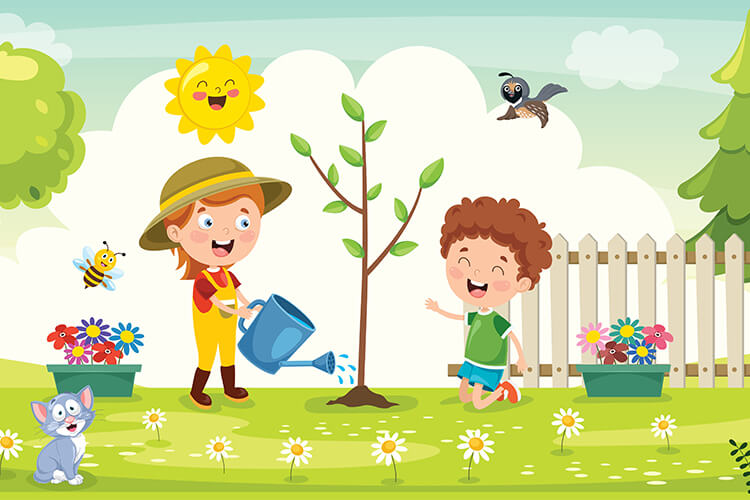 Na początek kilka pytań:1.Popatrz na obrazek na górze, jak myślisz o czym będziemy dziś rozmawiać?2. Jaką mamy teraz porę roku? (zimę)3. Jaka pora roku wkrótce się rozpocznie? (wiosna)4.Jaki mamy dziś dzień? (8, poniedziałek)5.Jaki mamy teraz miesiąc? (marzec)6.Jakie jest dzisiaj święto? (Dzień Kobiet)7.Dlaczego je obchodzimy? (by podziękować kobietom wokół nas za to, co dla nas robią i pokazać im, że są dla nas ważne)8.Komu możecie dziś podziękować i złożyć życzenia? (mamie, babci, siostrze, cioci, koleżankom, paniom)„Wiosenne porządki” – słuchanie wiersza W. BadalskaZapukał w okienkoPromyczek swawolnyczy zrobiono już porządkiw ogródeczku przedszkolnym?Czy listki zgrabionena waszych zagonkach?Czy posiane kwiatkówMalutkie nasionka?Spojrzał Grześ na EwęA Ewa na Zdzisia,Zawstydzili się – i patrzcieJak pracują dzisiaj.Pytania do wiersza:Co zapukało w okienko w wierszu? (promyczek)O co zapytał dzieci? (czy zrobiły już porządki w ogrodzie przedszkolnym, zgrabiły liście, posiały kwiatki)Jakie poczuły się dzieci? (zawstydzone)Co zaczęły robić? (pracować w ogrodzie)A czy my mamy już wysprzątany ogród?ZAGADKICo kopie, chociaż nie ma nóg?Będziesz nią ogród skopać mógł. (łopata)Na patyku zębów rządek,znają je na pewno dzieci.Służą do równania grządek,i do uporządkowania śmieci. (grabie)Leci z niej wodaprzez sito blaszane.Jaka to wygodajuż kwiatki podlane! (konewka)Tym dziwnym pojazdem na jednym koleWozi ogrodnik narzędzia na pole. (taczka)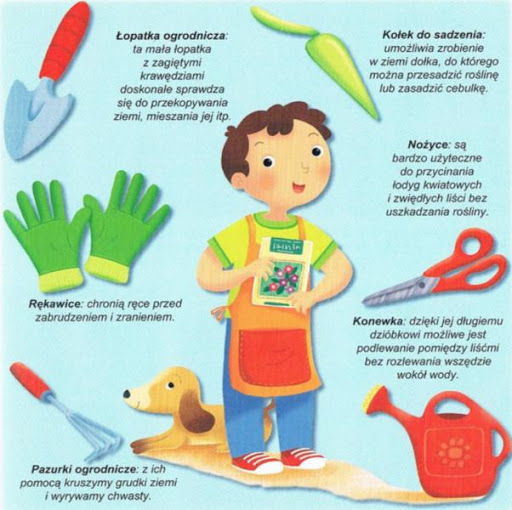 Następnie Rodzic pyta dziecko, do czego służą dane narzędzia. Dodaje w razie potrzeby:opata służy do nabierania i przenoszenia, kopania dołówkonewka służy do podlewaniagrabie służą do usuwania liści, sprzątania pozostałości po przycinaniu krzewów czy wyrównywania ziemitaczka służy do przewożenia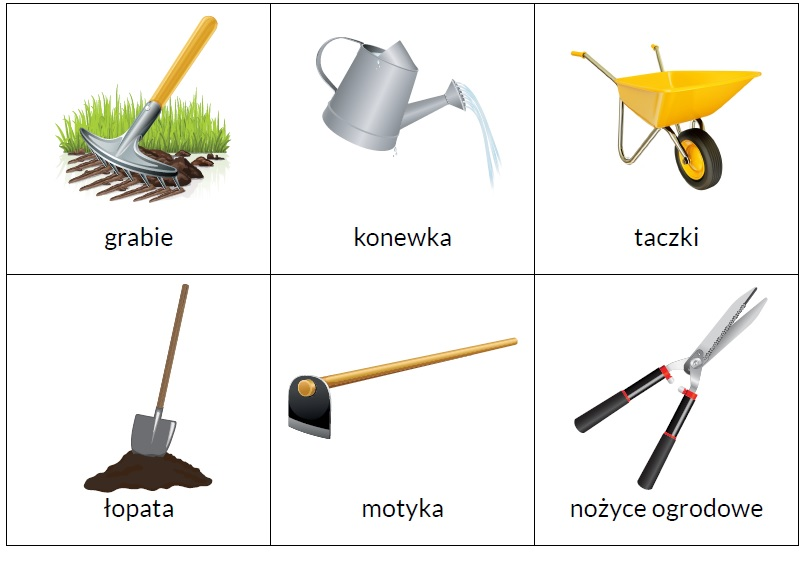 Dodatkowe karty pracy z ćwiczeniami znajdują się na stronie obok tego dokumentu.Udanego dnia !p.Ania.